LAMPIRANLampiran 1. Analisis kadar protein metode kjeldahl (AOAC, 2010).Prosedur :Tahap Dekstruksi  : Dimasukkan ± 3 gram sampel yang telah dihaluskan, ditambah 5 gram garam kjeldahl, 0,2 gram selenum black, dan 2 butir batu didih ke dalam labu kjeldahl. Pasangkan labu kjeldahl pada statif dengan kemiringan 45o kemudian dimasukkan 25 ml H2SO4 pekat melalui dinding labu. Selanjutnya didekstruksi diruang asam dengan menggunakan api kecil hingga larutan menjadi jernih. Labu kjeldahl kemudian dinginkan kemudian ditambahkan 25 ml aquadest hingga homogen dan ditanda bataskan pada labu 250 ml.Tahap Destilasi : sebanyak 10 ml larutan sampel hasil dekstruksi dimasukkan kedalam labu destilasi ditambahkan 30 ml NaOH 30 %, 5 ml Na2S2O3 5%  , 2 gram granula Zn, dan 50 ml aquadest. Selama proses destilasi, destilat yang dihasilkan ditampung kedalam labu Erlenmeyer berisikan 25 ml HCl 0,1 N. Destilat ditampung dalam keadaan adaptor tercelup dalam HCl. Proses destilasi dihentikan apabila destilat telah menjadi asam yang ditandai dengan tidak berubahnya indikator lakmus merah tetap merah.Tahap Titrasi : Hasil destilat yang tertampung dalam HCl 0,1 N kemudian ditambahkan indikator phenoptalein dan dititrasi dengan larutan baku NaOH 0,1 N hingga latutan berwarna merah muda.Perhitungan :% Protein = % N total x Faktor ProteinLampiran 2. Prosedur Penentuan Jumlah Total Mikroba Metode Total Plate Count (TPC) (Fardiaz,1992)Penentuan jumlah total mikroba yang dilakukan dengan metode Total Plate Count (TPC). Sterilisasi cawan petri, tabung reaksi dan pipet volumetri menggunakan oven pada suhu 2100C. Sampel diambil sebanyak 1 gram campurkan dengan air steril 9 mL dalam tabung reaksi dan homogenkan (pengenceran ke-1) hingga pengenceran ketiga. Dari setiap pengenceran diambil 1 mL lalu masukkan kedalam cawan petri steril kemudian dimasukkan kedalam PCA encer yang disterilkan dan diaduk hingga merata. Lalu biarkan membeku kemudian disimpan dalam inkubator bersuhu 370C selama 24 jam dalam keadaan cawan petri dibalik dan dibungkus kertas. Terakhir, koloni dihitung. Satu bintik merupakan satu koloni mikroba. Ketentuan := n = pengenceran ke-n Lampiran 3. Pengukuran pH (AOAC,1990)	pH meter diatur posisinya pada test mode selective dan sebelum dilakukan pengujian terlebih dahulu pH meter dikalibrasi menggunakan larutan buffer. Elektroda pH meter dibilas dengan aquadest, kemudian dikeringkan dengan kertas tisu. Elektroda yang sudah dikalibrasi dimasukan kedalam sampel yang akan diuji. Angka yang tertera pada layar pH meter dicatat setelah keadaan konstan.Lampiran 4.  Perhitungan pembuatan konsentrasi larutan temulawak1. Pada penelitian pendahuluan menggunakan larutan temulawak dengan  konsentrasi yang digunakan adalah 30%, 45%, dan 60% dengan basis 100 mlPerhitungan penelitian pendahuluan terdiri dari :Konsentrasi 30% (v/v)% Volume =Temulawak		=   x 100 ml = 30 mlAir matang		= ad 100 mlKonsentrasi 45% (v/v)% Volume =Temulawak		=  x 100 ml = 45 mlAir matang		= ad 100 mlKonsentrasi 60% (v/v)        % Volume =Temulawak		=  x 100 ml = 60 mlAir matang		= ad 100 mlLampiran 5. Perhitungan Kebutuhan Sampel/Tiap PerlakuanKebutuhan untuk penelitian pendahuluan Analisis Bahan baku fillet ikan nilaFillet ikan nila yang dibutuhkan untuk analisis:Analisis kadar protein metode Kjedahl membutuhkan  6 gram sampel fillet ikan nila dengan dilakukan duplo.Pendugaan umur simpan fillet ikan nila sebelum perendaman ke dalam larutan temulawak, dimana analisis yang digunakan adalah jumlah mikroba metode TPC (Total Plate Count) adalah 1 gram × 5 hari = 5 gram. Jadi, sampel Fillet ikan nila yang dibutuhkan penelitian pendahuluan adalah 11 gram.Pembuatan larutan temulawak Rimpang temulawak dengan berat 1160 gram menghasilkan larutan induk sebanyak 6160 ml.Jumlah yang dibutuhkan :Sari temulawak 30 + 45 + 60 = 135 ml  Air	70 + 55 + 40 = 165 mlLarutan temulawak untuk kebutuhan penelitian utama :Sari Temulawak = 135 ml × 45 sampel = 6075 ml Air = 165 ml × 45 sampel = 7425 mlSehingga total kebutuhan untuk membuat larutan temulawak keseluruhan adalah 6075 + 7425 = 13500 mlKebutuhan untuk penelitian utamaAnalisis jumlah mikroba metode TPC (Total Plate Count) dibutuhkan 1 gram sampel Fillet ikan nila dengan jumlah sampel yang akan dianalisis sebanyak 45 sampel sehingga dibutuhkan 45 gram sampel Fillet ikan nila.Analisis kadar protein metode kjedahl dibutuhkan 3 gram sampel Fillet ikan nila dilakukan pada sampel yang terpilih. Uji Organoleptik ( Jumlah Panelis = 15 orang, dimana 1 orang ± 3 gram sampel. Fillet ikan nila  = 3 gram × 15 = 45 gram. Lampiran 6. Formulir uji organoleptikUJI HEDONIKNama			:Tgl Pengujian		:Pekerjaan		:Paraf			:Instruksi                      :  berikan nilai terhadap atribut warna, aroma, dan  rasa dari sampel fillet ikan nila dengan skala nilai sebagai berikut :		6 = Sangat Suka		5 = Suka		4 = Agak Suka		3 = Agak Tidak Suka		2 = Tidak Suka		1 = Sangat Tidak SukaLampiran 7. Hasil Perhitungan penelitian pendahuluan Analisis Kimia Bahan Baku Fillet ikan nila tanpa direndam kedalam larutan temulawak (kontrol)Diketahui :Ws = 2,37 gramFp = 100/10Vt = 16,4 mlVb = 19,5 mlN NaoH = 0,144Hasil :% N total = ×100	    =  ×100	    = 2,63 %% Protein = % N total × Faktor Koreksi	     = 2,63 × 6,25	     = 16,43 %Lampiran 8. Hasil Penelitian Pendahuluan perhitungan pendugaan umur simpan fillet ikan nila Tabel Hasil analisa Total mikroba Fillet ikan nila selama penyimpananPerhitungan persamaan regresi linier Total mikroba Fillet ikan nila 0% (kontrol) pada suhu 50Ca = 		                                 y = 9094x + 2191   =  = 9094b = 						        		  =  = 2191Umur simpan fillet ikan nila (kontrol) tanpa adanya perlakuan perendaman ke dalam larutan temulawak yang disimpan pada suhu 50C =  = 54,74 hari Lampiran 9. Hasil Penelitian Utama Perhitungan pendugaan umur simpan fillet ikan nila Tabel Hasil analisa Total mikroba Fillet ikan nila selama penyimpananPerhitungan persamaan regresi linier Total mikroba Fillet ikan nila 30% lama perendaman 30 menit pada suhu 50Ca = 					y = 1044x -15   =  = 1044b =    =   = -15Umur simpan fillet ikan nila  perendaman 30 menit ke dalam larutan temulawak konsentrasi 30% yang disimpan pada suhu 50C =  =              478,9 hariTabel Hasil analisa Total mikroba Fillet ikan nila selama penyimpananPerhitungan persamaan regresi linier Total mikroba Fillet ikan nila 30% lama perendaman 60 menit pada suhu 50Ca = 					y = 602x-10   =  = 602b =    =   = -10Umur simpan fillet ikan nila perendaman  60 menit ke dalam larutan temulawak konsentrasi 30% yang disimpan pada suhu 50C =  =              830,5 hariTabel Hasil analisa Total mikroba Fillet ikan nila selama penyimpananPerhitungan persamaan regresi linier Total mikroba Fillet ikan nila 30% lama perendaman 60 menit pada suhu 50Ca = 					y = 576x -18,5   =  = 576b =    =   = -18,5Umur simpan fillet ikan nila perendaman  90  menit dalam larutan temulawak konsentrasi 30 % disimpan pada suhu 50C =  =              868,08 hariTabel Hasil analisa Total mikroba Fillet ikan nila selama penyimpananPerhitungan persamaan regresi linier Total mikroba Fillet ikan nila 45% lama perendaman 30 menit pada suhu 50Ca = 					y = 812x - 10   =  = 812b =    =   = -10Umur simpan fillet ikan nila perendaman 30 menit ke dalam larutan temulawak konsentrasi 45% disimpan pada suhu 50C =  = 615,7 hariTabel Hasil analisa Total mikroba Fillet ikan nila selama penyimpananPerhitungan persamaan regresi linier Total mikroba Fillet ikan nila 45% lama perendaman 60 menit pada suhu 50Ca = 					y = 730x – 24   =  = 730b =    =   = -24Umur simpan fillet ikan nila perendaman 60 menit ke dalam larutan temulawak konsentrasi 45% disimpan pada suhu 50C =  = 684,9HariTabel Hasil analisa Total mikroba Fillet ikan nila selama penyimpananPerhitungan persamaan regresi linier Total mikroba Fillet ikan nila 45% lama perendaman 90 menit pada suhu 50Ca = 					y = 404x – 16,5   =  = 404b =    =   = -16,5Umur simpan fillet ikan nila perendaman 90 menit ke dalam larutan temulawak konsentrasi 45% disimpan pada suhu 50C =  =  1237,6 hariHariTabel Hasil analisa Total mikroba Fillet ikan nila selama penyimpananPerhitungan persamaan regresi linier Total mikroba Fillet ikan nila 60% lama perendaman 30 menit pada suhu 50Ca = 					y = 426x – 15   =  = 426b =    =   = -15Umur simpan fillet ikan nila perendaman 30 menit ke dalam larutan temulawak konsentrasi 60% disimpan pada suhu 50C =  = 1173,7 HariTabel Hasil analisa Total mikroba Fillet ikan nila selama penyimpananPerhitungan persamaan regresi linier Total mikroba Fillet ikan nila 60% lama perendaman 60 menit pada suhu 50Ca = 					y = 290x – 10   =  = 290b =    =   = -10Umur simpan fillet ikan nila perendaman 60 menit ke dalam larutan temulawak konsentrasi 60 % disimpan pada suhu 50C =  = 1724,1 HariTabel Hasil analisa Total mikroba Fillet ikan nila selama penyimpananPerhitungan persamaan regresi linier Total mikroba Fillet ikan nila 60% lama perendaman 90 menit pada suhu 50Ca = 					y = 210x – 5   =  = 210b =    =   = -5Umur simpan fillet ikan nila perendaman 90 menit ke dalam larutan temulawak konsentrasi 60 % disimpan pada suhu 50C =  = 2380,9 HariLampiran 10. Hasil Perhitungan penelitian utama Analisis Kimia Bahan Baku Fillet ikan nila direndam kedalam larutan temulawak (sampel terpilih)Diketahui :Ws = 2,35Fp = 100/10Vt = 17,5Vb = 20N NaoH = 0,144Hasil :% N total = ×100	    =  ×100	    = 2,14 %% Protein = % N total × Faktor Koreksi	     = 2,14 × 6,25	     = 13,37 %Lampiran 11. Hasil Perhitungan penelitian utama uji organoleptik (Hedonik) Fillet ikan nila direndam kedalam larutan temulawak (sampel terpilih)Uji Hedonik Berdasarkan warnaJKG = JKT – JKS – JKP        = 1,53 – 0,21 – 0,69 = 0,63Anava warnaKesimpulan :Berdasarkan tabel Anava dapat disimpulkan Jika F Hitung > F Tabel  pada taraf 5 % berbeda nyata, maka diberi tanda (*)  dalam hal warna  pada  konsentrasi 30%, lama perendaman 90 menit, konsentrasi 45%, lama perendaman 90 menit, dan konsentrasi 60 %, lama perendaman 90 menit maka dilakukan uji lanjut Duncan.Uji Lanjut DuncanKesimpulan :Berdasarkan tabel uji lanjut duncan dapat disimpulkan bahwa dari segi warna konsentrasi 60%, lama perendaman 90 menit, berbeda nyata dengan  konsentrasi 30%, lama perendaman 90 menit dan konsentrasi 45%, lama perendaman 90 menit.Uji Hedonik Berdasarkan AromaJKG = JKT – JKS – JKP        = 5,53 – 3,21 – 1 = 1,32Anava AromaKesimpulan :Berdasarkan tabel Anava dapat disimpulkan Jika F Hitung > F Tabel pada taraf 5 %  berbeda nyata, maka diberi tanda (*)  dalam hal aroma pada konsentrasi 30 %, lama perendaman 90 menit,  konsentrasi 45 %, lama perendaman 90 menit, dan konsentrasi 60 %, lama perendaman 90 menit maka dilakukan uji lanjut Duncan.Uji Lanjut DuncanKesimpulan :Berdasarkan tabel uji lanjut duncan dapat disimpulkan bahwa dari segi aroma sampel konsentrasi 60%, lama perendaman 90 menit, tidak berbeda nyata dengan sampel  konsentrasi 30%, lama perendaman 90 menit, namun  berbeda nyata dengan konsentrasi 45%, lama perendaman 90 menit.Uji Hedonik Berdasarkan RasaJKG = JKT – JKS – JKP        = 2,25 – 0,7 – 0,95 = 0,6Anava RasaKesimpulan :Berdasarkan tabel Anava dapat disimpulkan Jika F Hitung > F Tabel pada taraf 5 % berbeda nyata, dalam hal warna rasa pada konsentrasi 30%, lama perendaman 90 menit ),  konsentrasi 45 %, lama perendaman 90 menit, dan konsentrasi 60 %, lama perendaman 90 menit, maka dilakukan uji lanjut Duncan.Uji Lanjut DuncanKesimpulan :Berdasarkan tabel uji lanjut duncan dapat disimpulkan bahwa dari segi rasa pada  konsentrasi 30% lama perendaman 90 menit, 45% lama perendaman 90 menit  dan 60% lama perendaman 90 menit berbeda nyata.Lampiran 12. Foto bahan baku dan  sampel fillet ikan nila yang direndam ke dalam larutan temulawak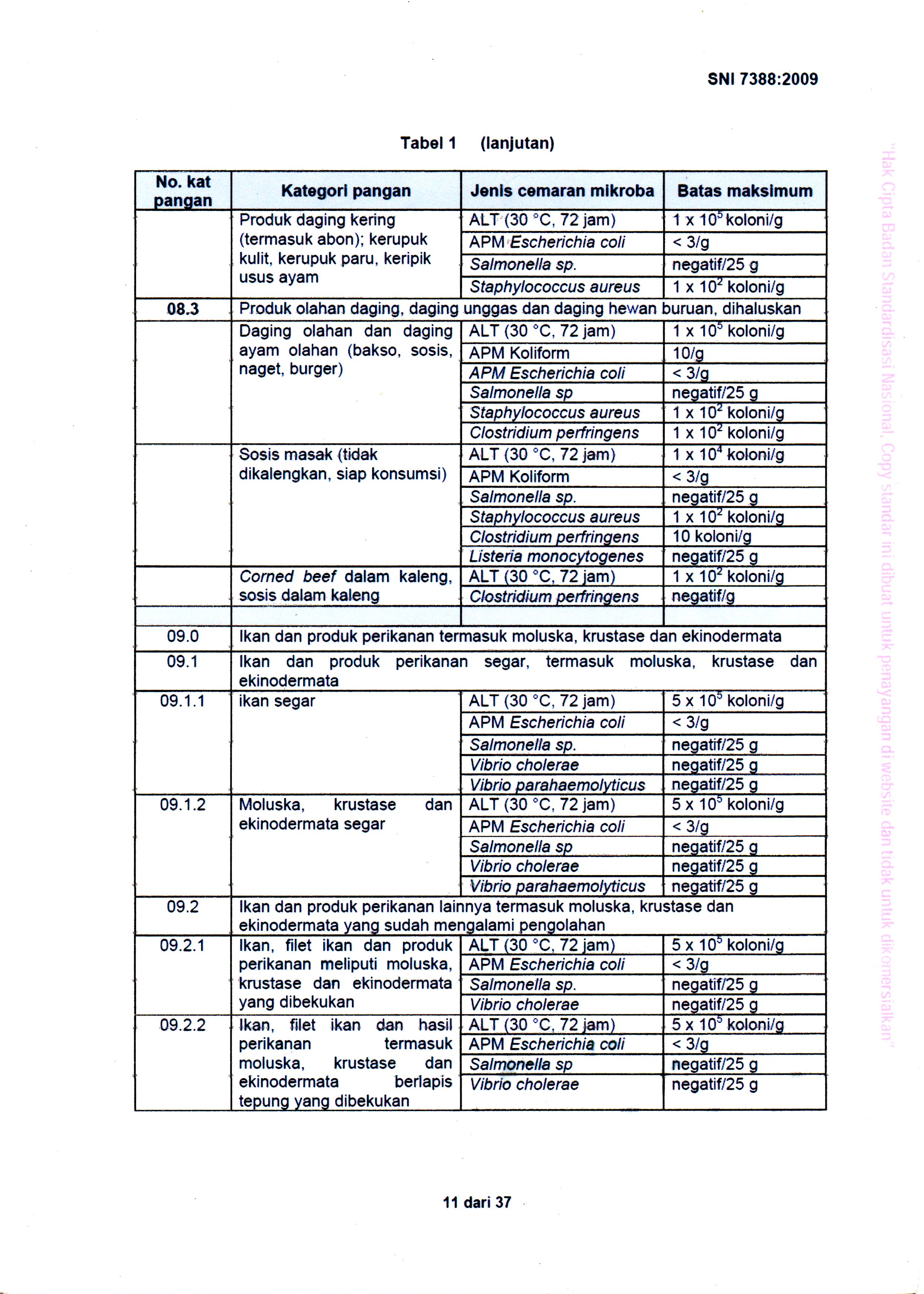 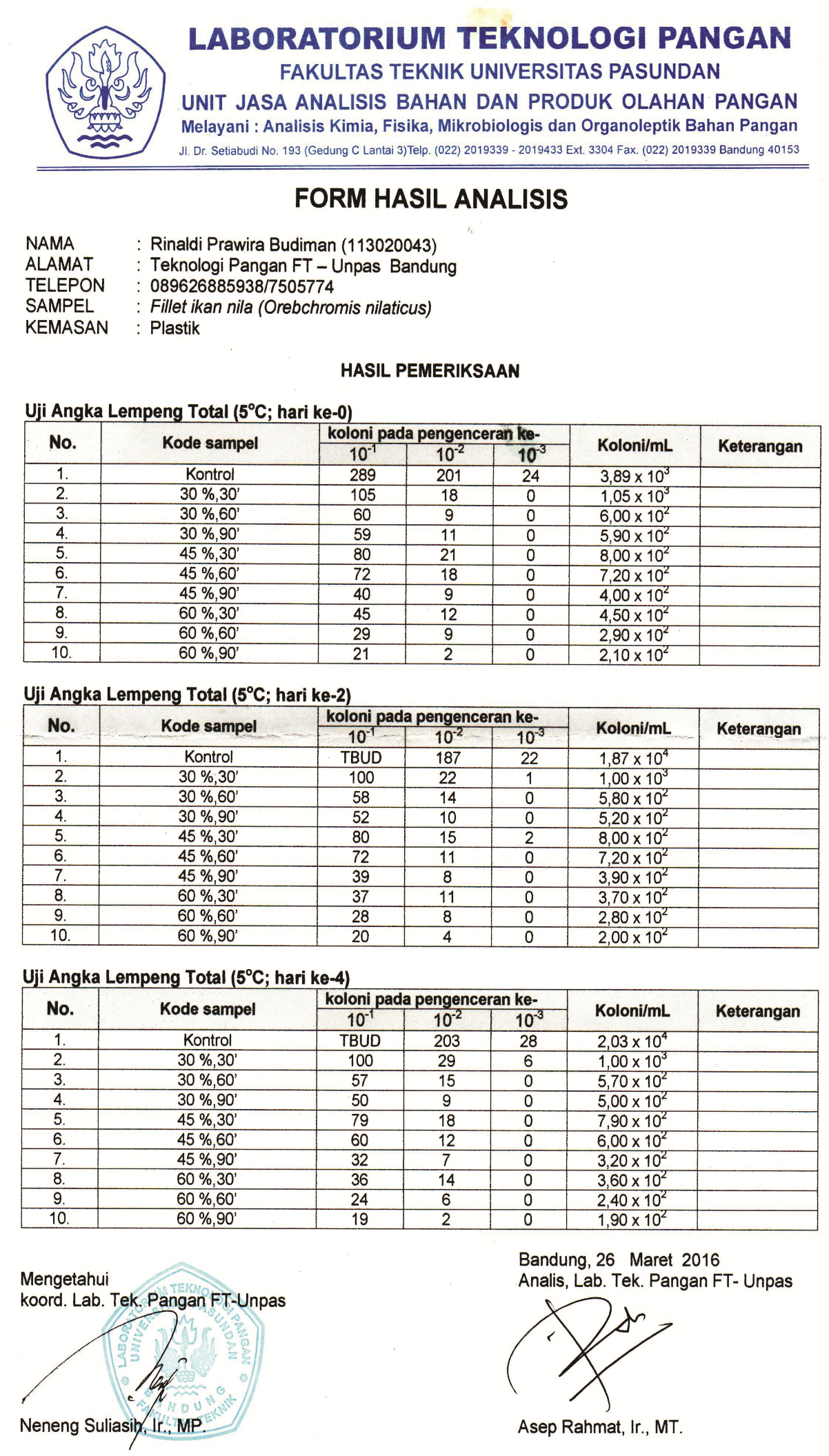 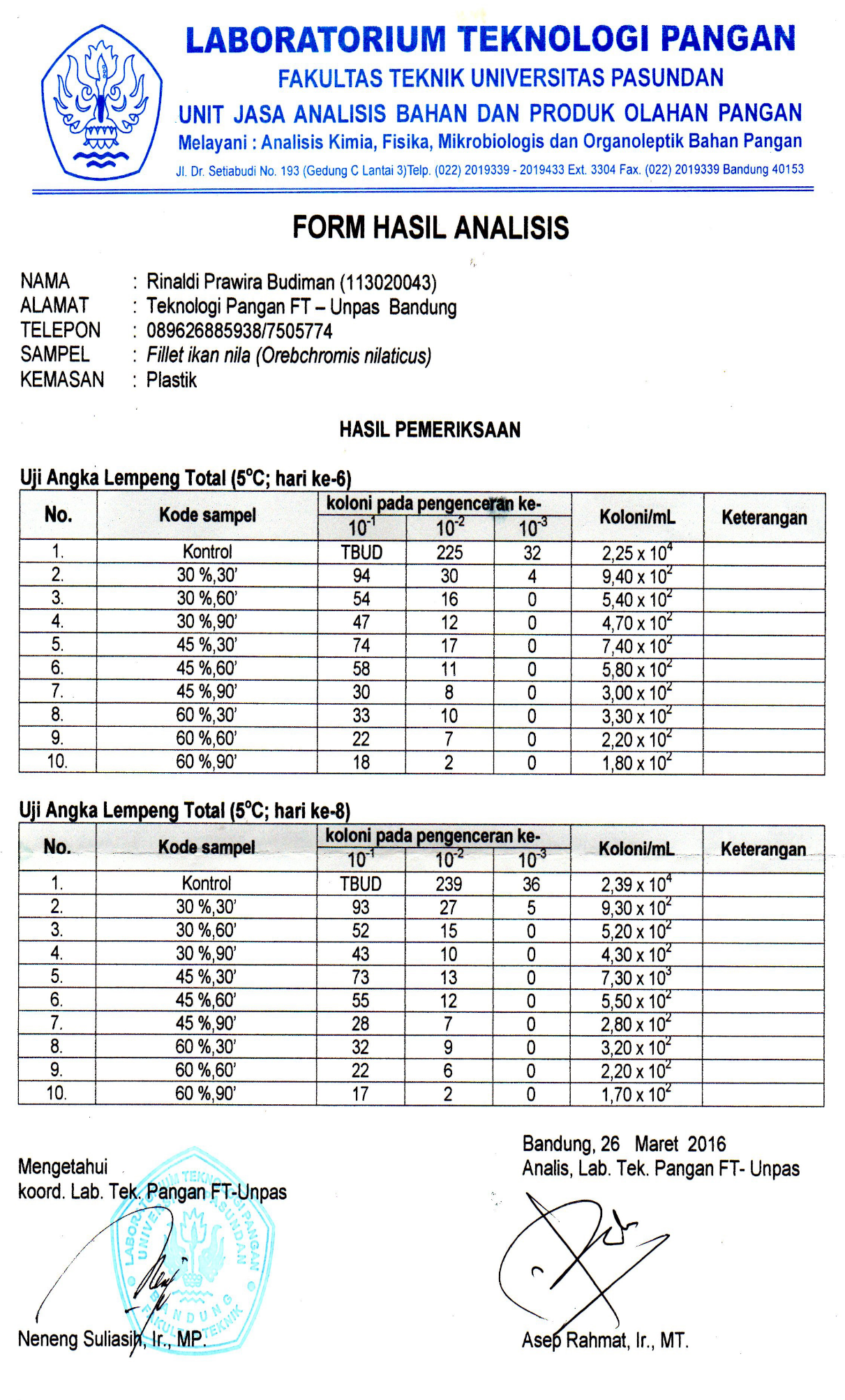 BahanKonsentrasi larutan temulawak (%) Konsentrasi larutan temulawak (%) Konsentrasi larutan temulawak (%) Bahan304560BahanmlmlmlSari Temulawak304560Air70 5540Total100100100Kode SampelWarnaAromaRasa234392501Lama Penyimpanan (hari)Total Mikroba (sel/ml)Lama Penyimpanan (hari) (kontrol)03890218700420300622500823900Lama Penyimpanan (hari)xTotal Mikrobayx2xy038900021870043740042030016812006225003613500082390064191200Σx = 20Σy = 89290Σx2 = 120Σxy = 444800Lama Penyimpanan (hari)Total Mikroba (sel/ml)Lama Penyimpanan (hari)30% (30’)01050210004100069408930Lama Penyimpanan (hari)xTotal Mikrobayx2xy010500021000420004100016400069403656408930647440Σx = 20Σy = 4920Σx2 = 120Σxy = 19080Lama Penyimpanan (hari)Total Mikroba (sel/ml)Lama Penyimpanan (hari)30% (60’)06002580457065408520Lama Penyimpanan (hari)xTotal Mikrobayx2xy060000258041160457016228065403632408520644160Σx = 20Σy = 2810Σx2 = 120Σxy = 10840Lama Penyimpanan (hari)Total Mikroba (sel/ml)Lama Penyimpanan (hari)30% (90’)05902520450064708430Lama Penyimpanan (hari)xTotal Mikrobayx2xy059000252041040450016200064703628208430643440Σx = 20Σy = 2510Σx2 = 120Σxy = 9300Lama Penyimpanan (hari)Total Mikroba (sel/ml)Lama Penyimpanan (hari)45% (30’)08002800479067408730Lama Penyimpanan (hari)xTotal Mikrobayx2xy080000280041600479016316067403644408730645840Σx = 20Σy = 3860Σx2 = 120Σxy = 15040Lama Penyimpanan (hari)Total Mikroba (sel/ml)Lama Penyimpanan (hari)45% (60’)07202720460065808550Lama Penyimpanan (hari)xTotal Mikrobayx2xy072000272041440460016240065803634808550644400Σx = 20Σy = 3170Σx2 = 120Σxy = 11720Lama Penyimpanan (hari)Total Mikroba (sel/ml)Lama Penyimpanan (hari)45% (90’)04002390432063008280Lama Penyimpanan (hari)xTotal Mikrobayx2xy04000023904780432016128063003618008280642240Σx = 20Σy = 1690Σx2 = 120Σxy = 6100Lama Penyimpanan (hari)Total Mikroba (sel/ml)Lama Penyimpanan (hari)60% (30’)04502370436063308320Lama Penyimpanan (hari)xTotal Mikrobayx2xy04500023704740436016144063303619808320642560Σx = 20Σy = 1830Σx2 = 120Σxy = 6720Lama Penyimpanan (hari)Total Mikroba (sel/ml)Lama Penyimpanan (hari)60% (60’)02902280424062208220Lama Penyimpanan (hari)xTotal Mikrobayx2xy0290002280456042401614406220369608220641760Σx = 20Σy = 1250Σx2 = 120Σxy = 4720Lama Penyimpanan (hari)Total Mikroba (sel/ml)Lama Penyimpanan (hari)60% (90’)02102200424061908180Lama Penyimpanan (hari)xTotal Mikrobayx2xy0210002200440042401696061903611408180641440Σx = 20Σy = 1020Σx2 = 120Σxy = 3940Kode sampel                                  (k = 30 %, t = 90’)                                  (k = 30 %, t = 90’)                                (k = 45 %, t = 90’)                                (k = 45 %, t = 90’)(k = 60 %, t = 90’)(k = 60 %, t = 90’)JumlahJumlahRata-rataRata-rataPanelisData asliData TransData asliData TransData asliData transData asliData transData asliData trans142,1252,3531,87126,3442,11242,1242,1231,87116,113,662,03352,3562,5542,12157,0252,34452,3562,5552,35167,255,332,41552,3542,1231,87126,3442,11652,3552,3552,35157,0552,35742,1242,1231,87116,113,662,03852,3562,5552,35167,255,332,41942,1242,1252,35136,594,332,191052,3542,1242,12136,594,332,191142,1262,5531,87136,544,332,181242,1242,1242,12126,3642,121342,1242,1252,35136,594,332,191442,1252,3542,12136,594,332,191552,3552,3552,35157,0552,35Jumlah6733,417234,446131,9320099,7866,6333,20Rata-rata4,462,224,802,294,062,1213,336,654,442,21Sumber variasidBJKRJKF hitungF tabelSumber variasidBJKRJKF hitung5 %Sampel20,210,1054,66**4,20.Panelis140,690,0492,17 tn4,20.Galat280, 630,02252,17 tn4,20.Total441,530,02252,17 tn4,20.SSR 5%LSR 5%Nilai Rata-rataPerlakuanPerlakuanPerlakuanPerlakuanTaraf nyata 5%SSR 5%LSR 5%Nilai Rata-rata1234Taraf nyata 5%--2,12 -a2,900,0872,22 0,1*-b3,040,0912,29 0,17*0,07tn-bKode sampel                             (k = 30 %, t = 90’)                             (k = 30 %, t = 90’)                                (k = 45 %, t = 90’)                                (k = 45 %, t = 90’)(k = 60 %, t = 90’)(k = 60 %, t = 90’)JumlahJumlahRata-rataRata-rataPanelisData asliData TransData asliData TransData asliData transData asliData transData asliData trans131,8752,3542,12126,3442,11231,8742,1242,12116,113,662,03342,1262,5552,35157,0252,34452,3552,3542,12146,824,662,27552,3562,5542,12157,0252,34642,1262,5542,12146,794,662,26752,3552,3542,12146,824,662,27862,5542,1231,87136,544,332,18942,1242,1262,55146,114,662,031042,1242,1231,87116,113,662,031142,1252,3521,58116,053,662,011231,8752,3542,12126,3442,111331,8721,5831,8785,322,661,771431,8752,3552,35136,574,332,191542,1252,3552,35146,824,662,27Jumlah6031,677134,166031,6319196,7863,632,21Rata-rata42,114,732,2742,1012,736,454,242,14Sumber variasidBJKRJKF hitungF tabelSumber variasidBJKRJKF hitung5 %Sampel23,211,6032** 4,20.Panelis1410,071,4tn4,20.Galat281,320,051,4tn4,20.Total445,530,051,4tn4,20.SSR 5%LSR 5%Nilai Rata-rataPerlakuanPerlakuanPerlakuanPerlakuanTaraf nyata 5%SSR 5%LSR 5%Nilai Rata-rata1234Taraf nyata 5%--2,10 -a2,900,0872,11 0,01tn-a3,040,0912,27 0,17*0,16*-bKode sampel                               (k = 30 %, t = 90’)                               (k = 30 %, t = 90’)                              (k = 45 %, t = 90’)                              (k = 45 %, t = 90’)(k = 60 %, t = 90’)(k = 60 %, t = 90’)JumlahJumlahRata-rataRata-rataPanelisData asliData TransData asliData TransData asliData transData asliData transData asliData trans13                                               1,8742,1252,35126,3442,11221,5831,8742,1295,5731,85342,1242,1252,35136,594,332,19442,1242,1262,55146,794,662,26552,3542,1252,35146,824,662,27652,3562,5562,55177,455,662,48742,1242,1252,35136,594,332,19842,1242,1242,12126,3642,12931,8762,5552,35146,774,662,251031,8731,8742,12105,863,331,951142,1242,1252,35136,594,332,191231,8731,8752,35116,093,662.031331,8731,8752,35116,093,662,031431,8752,3542,12126,3442,111542,1242,1252,35136,594,332,19Jumlah5430,226131,897334,7318896,8462,6132,22Rata-rata3,62,014,062,124,862,1212,56,654,172,14Sumber variasidBJKRJKF hitungF tabelSumber variasidBJKRJKF hitung5 %Sampel20,70,3516,66**4,20.Panelis140,950,0673,19tn4,20.Galat280,60,0213,19tn4,20.Total442,250,0213,19tn4,20.SSR 5%LSR 5%Nilai Rata-rataPerlakuanPerlakuanPerlakuanPerlakuanTaraf nyata 5%SSR 5%LSR 5%Nilai Rata-rata1234Taraf nyata 5%--2,01 -a2,900,0872,12 0,11*-b3,040,0912,31 0,3*0,19*-cFotoketerangan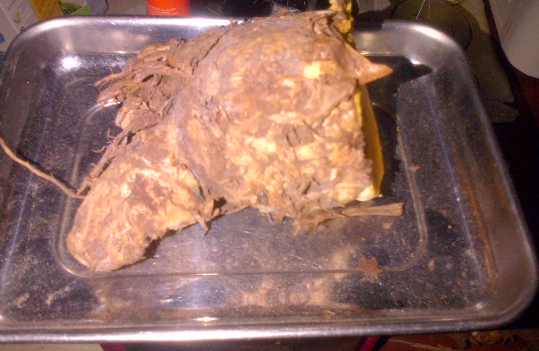 	Rimpang temulawak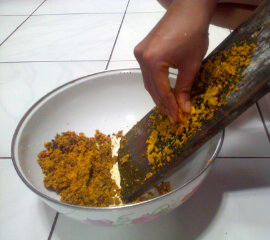 Proses pemarutan temulawak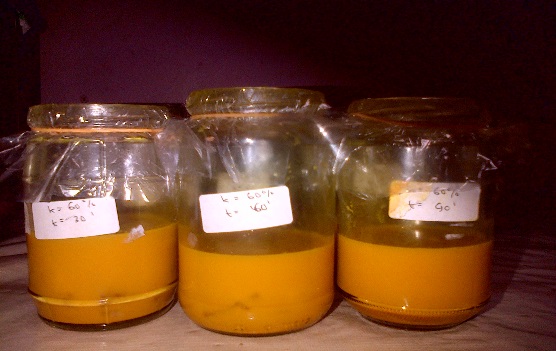 Perendaman fillet ikan nila pada masing-masing konsentrasi larutan temulawak dengan lama perendaman yang berbeda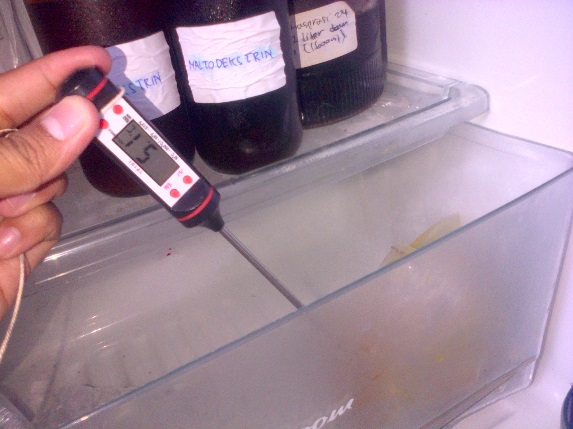 Penyimpanan fillet ikan nila pada suhu 50C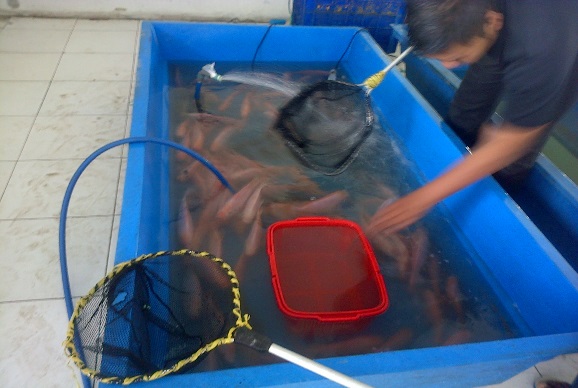 Pengambilan bahan baku ikan nila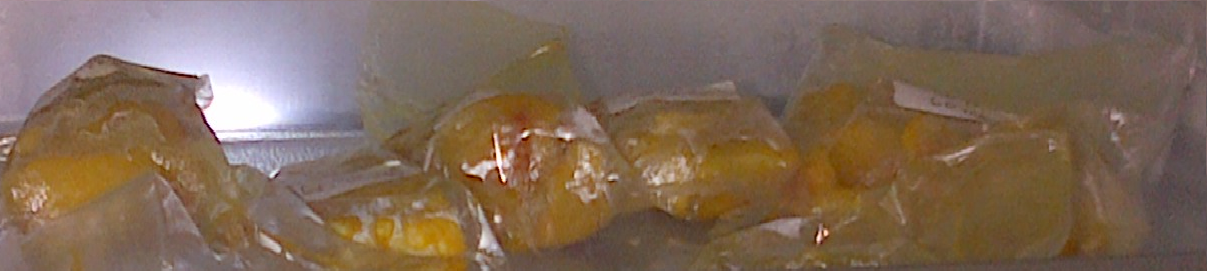 Sampel fillet ikan nila setelah perlakuan penambahan temulawak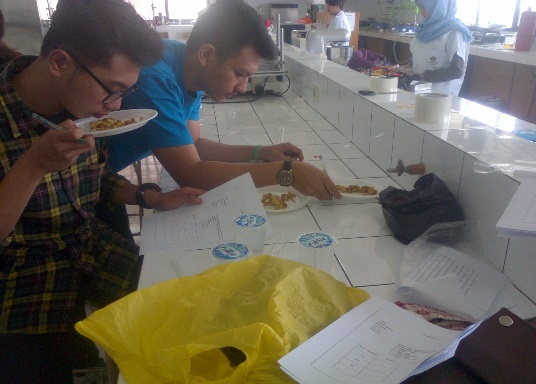 Uji organoleptik